Publicado en Donostia - San Sebastián el 22/04/2024 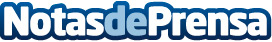 La Comisión de Vacunación del COEGI alerta de posibles brotes de enfermedades que se pueden prevenir con vacunasComo el sarampión, la tosferina, o la enfermedad Neumocócica, entre otras. Desde la Comisión subrayan asimismo el riesgo que suponen las informaciones engañosas que se difunden en diferentes medios y redes socialesDatos de contacto:COLEGIO ENFERMERÍA GIPUZKOA ComunicaciónCOLEGIO ENFERMERÍA GIPUZKOA Comunicación943223750Nota de prensa publicada en: https://www.notasdeprensa.es/la-comision-de-vacunacion-del-coegi-alerta-de Categorias: Nacional Medicina Industria Farmacéutica País Vasco Infantil Bienestar Servicios médicos http://www.notasdeprensa.es